«М.О.Әуезов атындағы педагогикалық колледжі» КМҚКБағыты: Мектепке дейінгі педагогикаСекциясы:Тақырыбы: «Мектепке дейінгі ұйымдардың ғимараттары және жер телімдерін безендіруге қойылатын талаптар»                                                                          Орындаған: Бекенова  Мөлдір,                                  Мамандығы, курсы: «Мектепке дейінгі тәрбие және оқыту», 3 курс      Жетекшісі: Турсынова Аяулым Қанағатқызы                                                                  «Педагогика және психология» ПӘК оқытушысыСемей қаласы, 2023ЖОСПАРЫ:I.  КІРІСПЕ1) Мектепке дейінгі ұйымның жер учаскесін жобалау (МДҰ моделі)2) Мектепке дейінгі ұйымдардың ғимараттарын және жер учаскесін жобалау кезінде қойылатын талаптар.3) Балабақша ғимараттарын безендіруге қойылатын талаптар (су, жылу, жарық, ауа)4) Мектепке дейінгі ұйымның жер телімінде өсірілетін өсімдіктер мен ағаштар.V. ҚОРЫТЫНДЫПАЙДАЛАНЫЛҒАН ӘДЕБИЕТТЕР                                                                  КІРІСПЕТақырыптың өзектілігі: Қазіргі таңда мектепке дейінгі ұйымдардың ғимараттары және жер телімдерін безендіруге қойылатын талаптардың әдістемелік нұсқаулықтың мазмұнына сәйкес – мектепке дейінгі ұйымдардың ғимараттары мен жер телімдерін безендіру бойынша мектепке дейінгі ұйымдарды әдістемелік материалмен қамтамасыз етуге бағытталған. Ғылыми жобаның болжамы: Мектепке дейінгі ұйымның жер учаскесін жобалауда жасалынған моделді көпшілікке ұсыну.Жобаның мақсаты: Өсіп келе жатқан балаларға білім беріп, тәрбиелеуге арналған мекемелердің құрылысын салуда және олардың жобасын жасау кезеңдерінде жіберілетін қателіктерден сақтандыруға арналған талаптарды қарастыру.2.  Мектепке дейінгі ұйымдардың ғимараттарын және жер учаскесін жобалау кезінде қойылатын талаптар.Зерттеу жасау үшін кездейсоқ таңдау әдісімен барлық өңірлерден меншік түрі мен нысанына қарамастан мектепке дейінгі ұйымдар (жеке және мемлекеттік, қалалық және ауылдық) қамтылды және сертификатталған сарапшылар ECERS-3 шкаласының көмегімен бақылаулар жүргізді. Жүргізілген зерттеу бойынша мынадай нәтижелер айқындалды: - «Заттық-кеңістіктік орта» көрсеткіші бойынша мектепке дейінгі ұйымдардың педагогтері заттық-кеңістіктік ортаны білім беру элементі ретінде қарастырмауы және оның мүмкіндіктерін барынша қолданбауы; - «Ойын алаңын ұйымдастыру» көрсеткіші бойынша кеңістікті аймақтарға бөлудің болмауы, балаларды ерте дамыту үшін қызығушылық орталықтарының болмауы немесе олардың талапқа сай ұйымдастырылмауы.Көп пәтерлі тұрғын үйлерде, ішіне-жапсарлас салынған үй-жайларда орналастырылатын, балалар толық емес уақыт болатын МДҰ үшін жеке жер учаскесі көзделмейді. Жобалау кезінде объектілердің аумағында балалардың әрбір жас топтары үшін жеке ойын алаңдары көзделеді. МДҰ алаңдарының көлемдері балалардың санына қарай бір орынға кемінде 4 шаршы метр (бұдан әрі – м2) қабылданады.  Әрбір топтық алаңда күн мен жауын-шашыннан қорғау үшін үш жағынан қоршалған кемінде 20 м2 қалқа көзделеді. Көлеңке қалқалардың едені ағаштан болуы керек. Объектілерді жобалау және реконструкциялау кезінде үй-жайлардың жиыны мен алаңы сәулет, қала құрылысы және құрылыс саласындағы мемлекеттік нормативтер талаптарына сәйкес жобалауға арналған тапсырмамен айқындалады. Объектілерді жобалау кезінде ғимаратта және учаскеде әкімшілік-шаруашылық, тұрмыстық үй-жайлардан және бір-бірінен топтық оқшаулау қағидаты сақталады. Объектілерді жобалау кезінде негізгі және қосалқы үй-жайлар көзделеді:1) жас ерекшелігіне байланысты топтық үй-жайлар – оқшауланған автономды үй-жайлар;2 ) мамандандырылған үй-жайлар (музыка, спорт залдары) балалармен сабақ өткізу үшін, барлық немесе бірнеше жас топтарының кезекпен пайдалануына арналған;3) ілеспе үй-жайлар (медициналық, ас блогы, кір жуатын орын) және персоналға арналған қызметтік-тұрмыстық үй-жайлар.Балалар толық уақыт болмайтын МДҰ-ны жобалау кезінде сәулет, қала құрылысы және құрылыс саласындағы мемлекеттік нормативтер талаптарына сәйкес жатын бөлмені ойын бөлмесімен біріктіруге жол беріледі. Объектілерді пайдалану кезінде аумағында бұзылмаған қоршауы болады. Объектілердің аумағында және үй-жайларында олармен функционалдық жағынан байланысы жоқ объектілерді орналастырмайды. Объектінің учаскесіне кiру жолдары, көлiкпен өту жолдары, шаруашылық құрылыстарға, қоқыс жинағыштарға арналған алаңдарға, санитариялық-аулалық қондырғыларға өтетiн жолдар асфальтпен, бетонмен немесе тазалауға қолжетімді басқа да қатты жабынмен жабылады. Объектілерді реконструкциялау кезінде осы Санитариялық қағидалардың 6-29-тармағы аралығында көзделген талаптар сақталады. Мектепке дейінгі мекемелер өңдіріс объектілері мен үлкен магистралді кешелерден аулақ, жеке бөлінген жер учаскесінде тұрғын аудан ішінде орналастырылуы керек. Жер учаскесін жылдың барлық мезгілінде балалардың әртүрлі іс – әрекеттеріне арналған мекеме ғимаратының жалғасы ретінде қарау керек. Жер учаскесінде төмендегідей функционалдық зоналар болуы керек: - ойын алаңдары;- топтық алаңдар;- жалпы дене шынықтыру алаңы;- бау – бақша алаңы;- шаруашылық алаңы; - көгалдандыру алаңы.Ойын алаңыОйын алаңдарының көрінісін бұзбау үшін көгалдың ортасына бір ағашты қоюға болады.Ойын алаңдарына арналған жабындарЖер теліміне арналған жабындар түрі, құрылымы, амортизациялық қасиеттері, бағасы және басқа параметрлері бойынша жіктеледі. Айырмашылығы: Көгалдар жұмсақ, экологиялық таза, қауіпсіз. Жаман жақтары - жоғары таптау, күрделі күтім (аэрация, шаш қию, суару). Балама - жасанды жабын.Ағаш үгінділері (жоңқалар) - экологиялық таза, жұмсақ. Кемшіліктері - ылғалды кезде жабысады, аумаққа оңай таралады, тез аяқталады, құрғақшылықта - өрт қауіпті.Ерте жастағы балалар үшін топтың алаңдарында төбешік алаңқайларын, гимнастикалық басқыш секцияларын доппен ойнауға арналған жиынтық элементтерінің секциясын, көлбеу басқыштар, өрмелейтін құралдар, әткеншектер орналастыруға болады. Құмсалғыштар, шатырды үйшіктер, өзге де ойын құралдарының сырты түрлі – түсті түстермен боялған және эстетикалық талаптарға сай болуы керек.Мектепке дейінгі жастағы  балаларға арналған топтық алаңдарда шығуға арналған мұнаралар, өрмелеуге арналаған  қақпа, тік маңдайшалы дуалдар, әртүрлі биіктіктегі  кендір жіптер, өрмелеуге арналған тұтас қабырға, торларды керуге арналған бағаналар орналастыру ұсынылады.Ойын құралдары болуы тиіс:- сапа куәлігі болуы керек;- санитарлық гигиеналық талаптарға сай болуы керек;- техникалық пайдалануға ыңғайлы болуы керек;- эстетикалық тартымды (түстерге сай боялуы керек);- балалардың жасы мен бойына сай болуы керек;- берік орныққан болуы керек.Шаруашылық аймағыШаруашылық аймағы асхана  ғимаратының өңдірістік есігі  көшеден кіретін жеке есігі болуы керек.  Шаруашылық аймағы алаңында  төсек жабдықтарын кептіретін орындар, кілемдерді тазалайтын және өзге де тұрмыстық құралдарды тазартатын  орындар болуы керек. Шаруашылық аймағында көкөністерді сақтайтын қойма болуы қажет. Шаруашылық аймағының алаңы үлкен болған жағдайда оның құрамына бақшаға арналған жер, жеміс – жидекке арналған жер кіреді.3. Балабақша ғимараттарын безендіруге қойылатын талаптар (су, жылу, жарық, ауа)       Объектілерде орталықтандырылған шаруашылық-ауыз су, ыстық сумен жабдықтау, су бұру, жылумен жабдықтау жарамды жағдайда көзделеді. Объектілерде ауыз су режимі ұйымдастырылады. Ауыз су, оның ішінде сыйымдылықтарға (графиндерге, шәйнектерге) өлшеп-құйылған және бөтелкедегі су сапасы мен қауіпсіздік көрсеткіштері бойынша нормалау құжаттарының талаптарына сәйкес келуі тиіс.Суға арналған кулерлер (диспенсерлер) өндірушінің нұсқаулығына сәйкес тұрақты түрде тазартылады. Қайнатылған ауыз су үш сағаттан аспайтын уақыт сақталған жағдайда оны пайдалануға жол беріледі. Су ішу үшін таза ыдысты (шыны, фаянс ыдыс немесе бір рет қолданылатын стақандар) пайдаланады, таза және пайдаланылған ыдыс үшін таңбаланған жеке подностар немесе бір рет қолданылатын ыдысты жинау үшін контейнерлер бөлінеді.Орталықтандырылған сумен жабдықтау жүйесі болмаған жағдайда ішкі су құбыры мен су бұру құрылғылары бар ауыз су мақсатындағы жергілікті көздерден алынған суды пайдалануға жол беріледі.Топтық және оқу үй-жайларында терезе әйнектерін бояуға жол берілмейді. Жарық ойықтарын реттелетін күннен қорғайтын құрылғылармен жабдықтайды.Желдету және ауа баптау жүйелерін пайдалану кезінде нормалау құжаттарының талаптары сақталады.Объектілерде нормалау құжаттарына сәйкес оңтайлы микроклиматтық жағдайлар (температура, ауа қозғалысының жылдамдығы және ауаның салыстырмалы ылғалдылығы) жасалады.4.  Мектепке дейінгі ұйымның жер телімінде өсірілетін өсімдіктер мен ағаштар.Мектепке дейінгі мекемелерді абаттандыру кезінде мектеп жасына дейінгі балаларды дамыту үшін функционалдық аймақтар қалыптасады, онда олар топтық ойын, қарым-қатынас, достық қарым-қатынастың алғашқы әлеуметтік дағдыларын сіңіреді. Балалардың үйлесімді дамуына жалпы білім беру бағдарламалары мен сабақтарынан басқа олардың өскен ортасы да әсер етеді. Мектепке дейінгі білім беру мекемесінің көше аумағының көпфункционалдылығы, эстетикасы, қауіпсіздігі ландшафты дизайн мамандарымен қамтамасыз етіледі. Балабақша аумағын абаттандыру ерекшеліктері Ландшафттық мердігер аумақтың рельефін зерттейді (люктердің, шұңқырлардың) жоспар жасайды, аймақтардың санын көрсетеді, барлық жер телімін есепке алады. Балабақша аумағын кәсіби түрде абаттандыру балалардың қауіпсіз демалуына және дамуына жағдай жасайды.Балабақша аумағын абаттандыру ережелері: Балабақша аумағының 30% -50% көгалдандыруға рұқсат етілген.Балабақша учаскесінің сыртқы периметрі 4-5 м жолақта ағаштар немесе бұталар отырғызылады. Биіктігі 1,6 -1,8 метрден кем емес жасыл қоршауларға рұқсат етіледі. Ағаштар 5 м немесе одан да көп қашықтықтағы құрылымдардан, коммуникациялардан 2 м, жолдардан 10 м қашықтықта отырғызылады.Жер телімі тегіс, беткейлерсіз, биіктіктерсіз, дренаждық жүйемен, суға арналған шұңқырлы болуы керек.Балабақшаның көше аумағының тазалығы санитарлық нормаларға сай болуы керек.Балабақшадағы көгалдандыруды жүзеге асыру кезеңдері:Дизайнерлер жасыл аймақты жобалаудың кезеңдерін әзірлеуде, олар мыналарды қамтиды:Топырақты, су бұру жүйелерін және дренаждық коммуникацияларды тексеру.Жаяу жүргіншілер жолдарын, отырғызу алаңдарын жоспарлау.Функционалдық аймақтарды (оқу, ойын, спорт, демалыс үшін), сарайларды орналастыру.Жабдықтарды жеткізу және орнату.Объектіні абаттандыру – өсімдіктерді отырғызу, гүлзарларды орналастыру.Қолданыстағы заңнама нормаларына сәйкес нысанды жобалау.Балабақшаны көгалдандыру үшін өсімдіктерді таңдау ережелері:Өсімдіктер таңдаған кезде өсімдіктердің бейімделу сипаттамаларын, гүлдену уақытын, күтім талаптарын - суару, жарықтандыру, тыңайтқыштарды ескерген жөн. Гүлдерді отырғызу үйлесімді қабаттасуды жасауы керек, жалпы композицияда үйлесімді болуы қажет.Балалардың өсімдіктер әлемін оқуға деген қызығушылықтарын ояту, табиғатқа деген сүйіспеншіліктерін арттыру мақсатында балабақша аумағында кәдімгі және экзотикалық өсімдіктерді орналастырған жөн. Көгалдандыру үшін үйеңкі, линден, қайың, күл, тау күлі, алмұрт, алма, балқарағай, жасмин қолайлы. Калина, арона, ырғай балабақша аумағында алыс бұрыштарында әдемі көрінеді. Көгалдандыру үшін баяу өсетін, ауаны емдік фитонцидтермен толтыратын, қысқы бақты жыл бойы жасыл желекпен безендіретін қылқан жапырақты ағаштар мен аршалар отырғызылады. Көлеңкелі аллеялар қайың, емен, каштан ағаштарынан түзілген. Жайылған тәжі бар үлкен ағаштар  жанында, учаскелердің шетінде немесе көгалдардың ортасында отырғызылады. Қорытынды:Қазіргі таңда мектепке дейінгі ұйымдардың ғимараттары және жер телімдерін безендіруге қойылатын талаптардың әдістемелік нұсқаулықтың мазмұнына сәйкес талаптардың сақталуын көздеп отырмыз. Қорыта келе, мектепке дейінгі ұйымдардың жер телімдеріне қойылатын талаптарды сақтай отырып, бүгінгі таңда балаларға білім беріп, тәрбиелеуге арналған мекемелердің құрылысын салуда және олардың жобасын жасау. Зерттеу жұмысын жүргізе отырып, біз өз ойымыздағы мектепке дейінгі ұйымның модельін ұсынамыз.ПАЙДАЛАНЫЛҒАН АҚПАРАТТАР:https://adilet.zan.kz/kaz/docs/V2100023469https://ld-spb.ru/https://free-software. 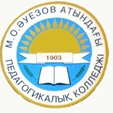 «М.О.Әуезов атындағы педагогикалық колледжі» КМҚКШығыс Қазақстан облыстық білім басқармасыКГКП «Педагогический колледж имени М.О.Ауэзова»Управление  образования  Восточно-Казахстанской областиПоложениеСМК ПП-5.3-88-01Ғылыми жоба туралы Ереже/ Положение о научном проектеБасылым/издание 1/2017Стр.  1 из  9«М.О.Әуезов атындағы педагогикалық колледжі» КМҚКШығыс Қазақстан облыстық білім басқармасыКГКП «Педагогический колледж имени М.О.Ауэзова»Управление  образования  Восточно-Казахстанской областиПоложениеСМК ПП-5.3-88-01Ғылыми жоба туралы Ереже/ Положение о научном проектеБасылым/издание 1/2017Стр.  2 из  9«М.О.Әуезов атындағы педагогикалық колледжі» КМҚКШығыс Қазақстан облыстық білім басқармасыКГКП «Педагогический колледж имени М.О.Ауэзова»Управление  образования  Восточно-Казахстанской областиПоложениеСМК ПП-5.3-88-01Ғылыми жоба туралы Ереже/ Положение о научном проектеБасылым/издание 1/2017Стр.  3 из  9«М.О.Әуезов атындағы педагогикалық колледжі» КМҚКШығыс Қазақстан облыстық білім басқармасыКГКП «Педагогический колледж имени М.О.Ауэзова»Управление  образования  Восточно-Казахстанской областиПоложениеСМК ПП-5.3-88-01Ғылыми жоба туралы Ереже/ Положение о научном проектеБасылым/издание 1/2017Стр.  4 из  9«М.О.Әуезов атындағы педагогикалық колледжі» КМҚКШығыс Қазақстан облыстық білім басқармасыКГКП «Педагогический колледж имени М.О.Ауэзова»Управление  образования  Восточно-Казахстанской областиПоложениеСМК ПП-5.3-88-01Ғылыми жоба туралы Ереже/ Положение о научном проектеБасылым/издание 1/2017Стр.  5  из  9«М.О.Әуезов атындағы педагогикалық колледжі» КМҚКШығыс Қазақстан облыстық білім басқармасыКГКП «Педагогический колледж имени М.О.Ауэзова»Управление  образования  Восточно-Казахстанской областиПоложениеСМК ПП-5.3-88-01Ғылыми жоба туралы Ереже/ Положение о научном проектеБасылым/издание 1/2017Стр.   6 из  9«М.О.Әуезов атындағы педагогикалық колледжі» КМҚКШығыс Қазақстан облыстық білім басқармасыКГКП «Педагогический колледж имени М.О.Ауэзова»Управление  образования  Восточно-Казахстанской областиПоложениеСМК ПП-5.3-88-01Ғылыми жоба туралы Ереже/ Положение о научном проектеБасылым/издание 1/2017Стр.  7  из  9